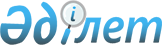 Об утверждении Правил формирования перечня недобросовестных потенциальных поставщиков (поставщиков) лекарственных средств, изделий медицинского назначения и медицинской техникиПриказ Министра здравоохранения и социального развития Республики Казахстан от 7 декабря 2015 года № 939. Зарегистрирован в Министерстве юстиции Республики Казахстан 6 января 2016 года № 12817.
      В соответствии с пунктом 35 Правил организации и проведения закупа лекарственных средств, профилактических (иммунобиологических, диагностических, дезинфицирующих) препаратов, изделий медицинского назначения и медицинской техники, фармацевтических услуг по оказанию гарантированного объема бесплатной медицинской помощи, утвержденных постановлением Правительства Республики Казахстан от 30 октября 2009 года № 1729, ПРИКАЗЫВАЮ:
      1. Утвердить прилагаемые Правила формирования перечня недобросовестных потенциальных поставщиков (поставщиков) лекарственных средств, изделий медицинского назначения и медицинской техники. 
      2. Комитету контроля медицинской и фармацевтической деятельности Министерства здравоохранения и социального развития Республики Казахстан в установленном законодательством порядке обеспечить: 
      1) государственную регистрацию настоящего приказа в Министерстве юстиции Республики Казахстан;
      2) в течение десяти календарных дней после государственной регистрации настоящего приказа его направление на официальное опубликование в периодические печатные издания и информационно-правовую систему "Әділет";
      3) размещение настоящего приказа на интернет-ресурсе Министерства здравоохранения и социального развития Республики Казахстан;
      4) в течение десяти рабочих дней после государственной регистрации настоящего приказа в Министерстве юстиции Республики Казахстан представление в Департамент юридической службы Министерства здравоохранения и социального развития Республики Казахстан сведений об исполнении мероприятий, предусмотренных подпунктами 1), 2) и 3) настоящего пункта. 
      3. Контроль за исполнением настоящего приказа возложить на вице-министра здравоохранения и социального развития Республики Казахстан Цой А.В.
      4. Настоящий приказ вводится в действие после дня его первого официального опубликования. Правила
формирования перечня недобросовестных потенциальных поставщиков
(поставщиков) лекарственных средств, изделий медицинского
назначения и медицинской техники
1. Общие положения
      1. Настоящие Правила формирования перечня недобросовестных потенциальных поставщиков (поставщиков) лекарственных средств, изделий медицинского назначения и медицинской техники разработаны в соответствии с пунктом 35 Правил организации и проведения закупа лекарственных средств, профилактических (иммунобиологических, диагностических, дезинфицирующих) препаратов, изделий медицинского назначения и медицинской техники, фармацевтических услуг по оказанию гарантированного объема бесплатной медицинской помощи, утвержденных постановлением Правительства Республики Казахстан от 30 октября 2009 года № 1729, и определяют порядок и сроки формирования перечня недобросовестных потенциальных поставщиков (поставщиков) лекарственных средств, изделий медицинского назначения и медицинской техники (далее – Перечень).  2. Порядок формирования перечня
недобросовестных потенциальных поставщиков (поставщиков)
      2. Перечень недобросовестных потенциальных поставщиков (поставщиков) лекарственных средств, изделий медицинского назначения и медицинской техники формируется организатором закупа или единым дистрибьютором на государственном и русском языках в электронной форме согласно приложению к настоящим Правилам и содержит сведения о потенциальных поставщиках (поставщиках) (далее - поставщик): 
      1) предоставивших недостоверную информацию по квалификационным требованиям согласно главы 3 Правил организации и проведения закупа лекарственных средств, профилактических (иммунобиологических, диагностических, дезинфицирующих) препаратов, изделий медицинского назначения и медицинской техники, фармацевтических услуг по оказанию гарантированного объема бесплатной медицинской помощи, утвержденных постановлением Правительства Республики Казахстан от 30 октября 2009 года № 1729; 
      2) уклонившихся от заключения договора в случае признания победителем закупок;
      3) не исполнивших или ненадлежащем образом исполнивших свои обязательства по заключенному с ними договору поставки или договору о закупе лекарственных средств и (или) изделий медицинского назначения. 
      3. Перечень формируется на основании решений судов, вступивших в законную силу. 
      4. Организатор закупа или единый дистрибьютор в течение трех рабочих дней со дня получения вступившего в силу решения суда о признании недобросовестным поставщиком, включает в Перечень и направляет в уполномоченный орган в области здравоохранения для размещения на интернет-ресурсе. 
      5. Уполномоченный орган в области здравоохранения в течение одного рабочего дня со дня получения Перечня размещает на интернет-ресурсе уполномоченного органа. 
      6. Поставщик включается в Перечень на срок 24 (двадцать четыре) месяца со дня вступления в законную силу решения суда о признании его недобросовестным поставщиком. 
      7. Поставщик исключается из Перечня организатором закупа или единым дистрибьютором по истечении срока, установленного пунктом 7 настоящих Правил. 
      8. В случае наличия вступившего в законную силу судебного акта об отмене решения о признании недобросовестным поставщиком, запись в Перечне, содержащая сведения о недобросовестном поставщике исключается в течение одного рабочего дня со дня получения организатором закупа или единым дистрибьютором соответствующего судебного акта. 
      9. При изменении Перечня организатор закупа или единый дистрибьютор в течении 3 рабочих дней предоставляет в уполномоченный орган в области здравоохранения обновленный Перечень. 
      10. Уполномоченный орган в течении одного рабочего дня со дня получения обновленного Перечня размещает его на интернет-ресурсе уполномоченного органа. Перечень
недобросовестных потенциальных поставщиков (поставщиков)
лекарственных средств, изделий медицинского назначения и
медицинской техники
					© 2012. РГП на ПХВ «Институт законодательства и правовой информации Республики Казахстан» Министерства юстиции Республики Казахстан
				
Министр здравоохранения
и социального развития
Республики Казахстан
Т. ДуйсеноваУтверждены приказом
Министра здравоохранения
и социального развития
Республики Казахстан
от 7 декабря 2015 года № 939Приложение
к Правилам формирования перечня
недобросовестных потенциальных
поставщиков (поставщиков)
№ 
Информация о недобросовестном потенциальном поставщике (поставщике) 
Информация о недобросовестном потенциальном поставщике (поставщике) 
Информация о недобросовестном потенциальном поставщике (поставщике) 
Сведения о проведенных закупках
Сведения о проведенных закупках
Сведения о проведенных закупках
Основание включения потенциального поставщика (поставщика) в перечень недобросовестных потенциальных поставщиков (поставщиков), дата вступления в силу решения суда 
№ 
наименование потенциального поставщика (поставщика)
место нахождение потенциального поставщика (поставщика)
БИН/ИИН
способ закупок
дата подведения итогов закупки
наименование медицинской техники, лекарственного средства и/или изделия медицинского назначения, закуп которой проводилась
Основание включения потенциального поставщика (поставщика) в перечень недобросовестных потенциальных поставщиков (поставщиков), дата вступления в силу решения суда 